Programme de vol du brevet B(vol extérieur)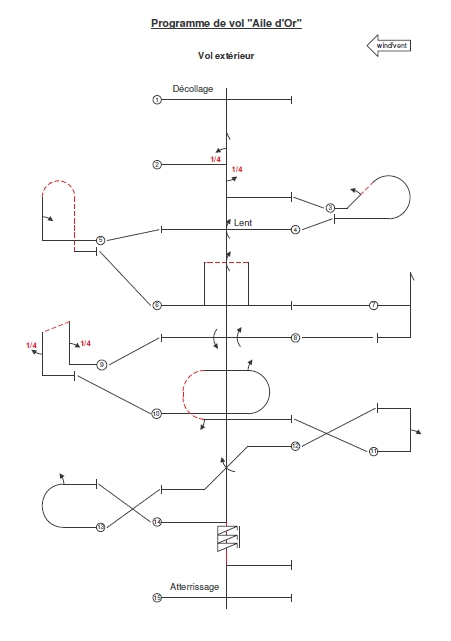 Programme de vol du brevet B(vol intérieur)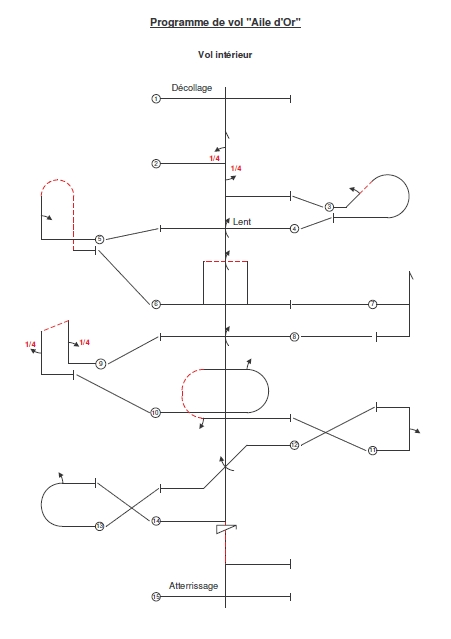 